Further Expansion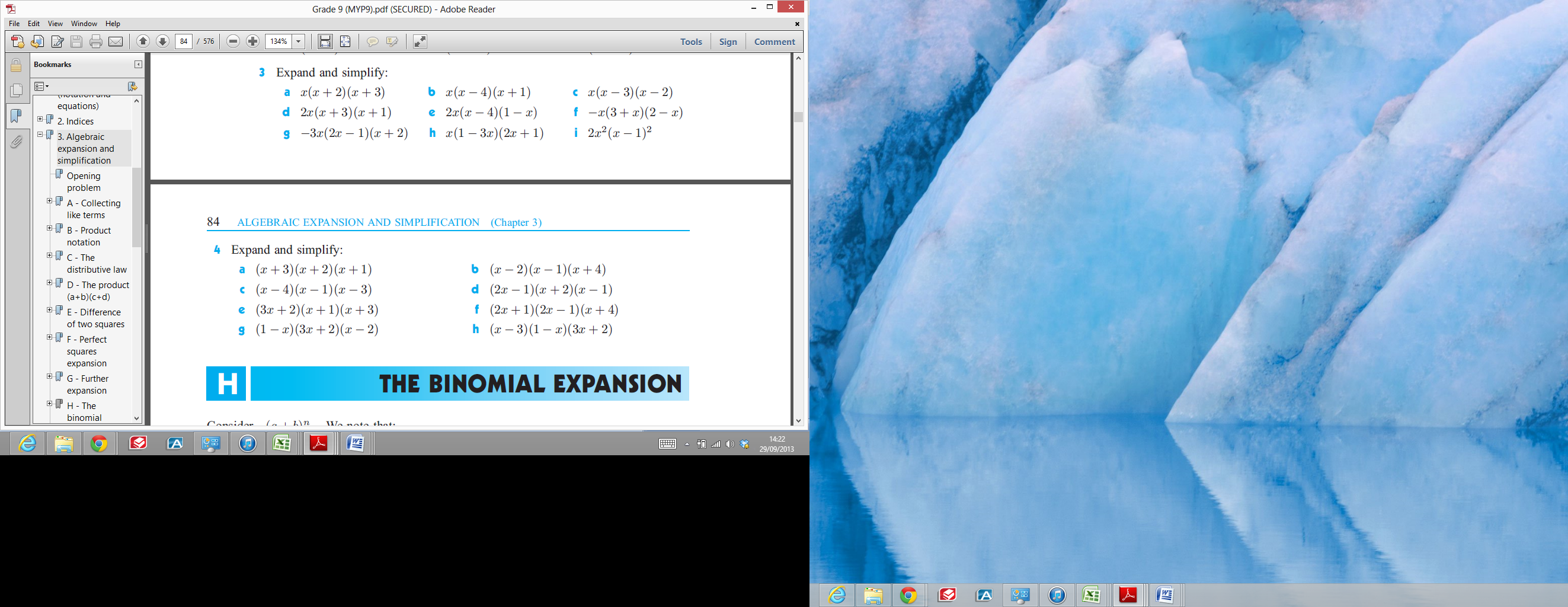 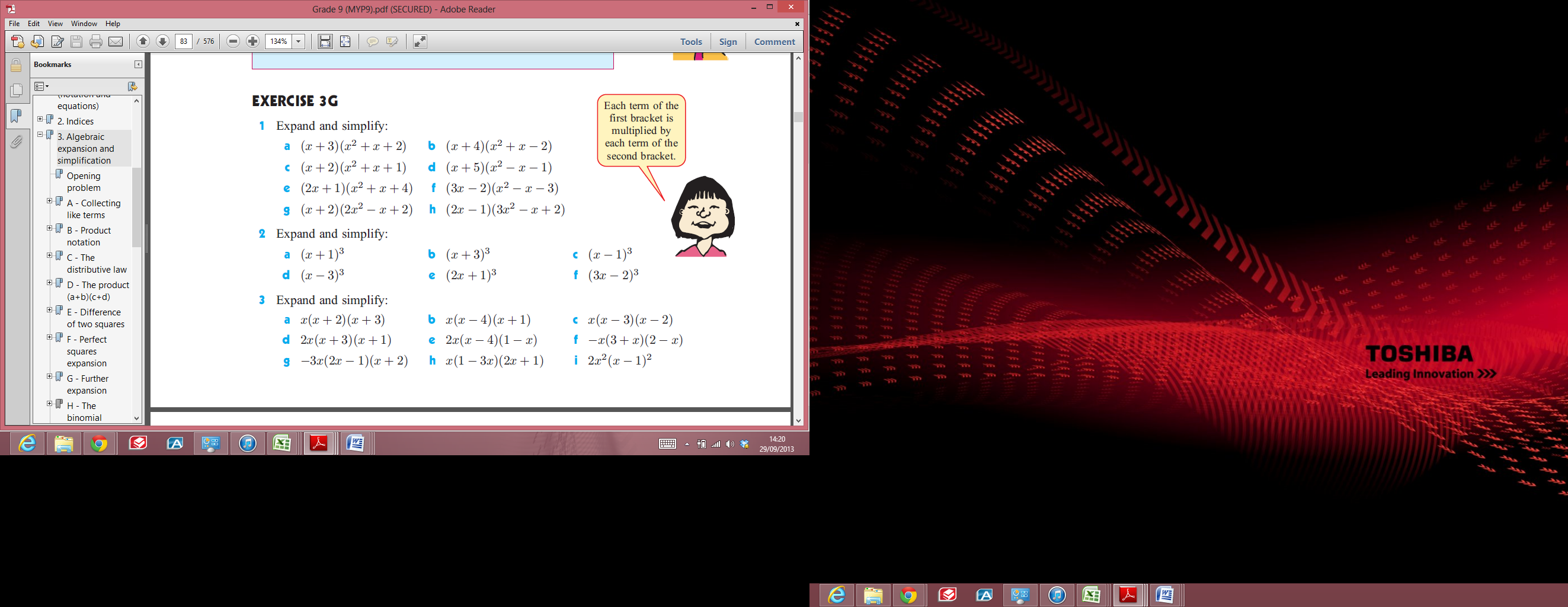 